Hinguar Primary School and Nursery - SECATHinguar Primary School and Nursery - SECATHinguar Primary School and Nursery - SECATHinguar Primary School and Nursery - SECATHinguar Primary School and Nursery - SECATKnowledge OrganiserKnowledge OrganiserKnowledge OrganiserKnowledge OrganiserKnowledge OrganiserArt – Flanders FieldDrawing and CollageYear   6Autumn Term Autumn Term Topic: World War IIPrior KnowledgePrior KnowledgeApplication of KnowledgeApplication of KnowledgeApplication of KnowledgeDrawing - Use a variety of source material for their work.Work in a sustained and independent way from observation, experience and imagination.Show awareness of form within observed work.Explore the potential properties of the visual elements, line, tone, pattern, texture, colour and shape to embody ideas and serve their needs.Collage - Textiles Develop skills of stitching-blanket stitch Join fabrics in different ways, including stitching.Use different grades and uses of threads and needles.Collage Use a range of media to create collage.Key Hinge Questions How do you feel when looking at Flanders Field inspired artwork?How could you produce your own Flanders Field inspired artwork?What did you like about your artwork?How can you improve your artwork?Drawing - Use a variety of source material for their work.Work in a sustained and independent way from observation, experience and imagination.Show awareness of form within observed work.Explore the potential properties of the visual elements, line, tone, pattern, texture, colour and shape to embody ideas and serve their needs.Collage - Textiles Develop skills of stitching-blanket stitch Join fabrics in different ways, including stitching.Use different grades and uses of threads and needles.Collage Use a range of media to create collage.Key Hinge Questions How do you feel when looking at Flanders Field inspired artwork?How could you produce your own Flanders Field inspired artwork?What did you like about your artwork?How can you improve your artwork?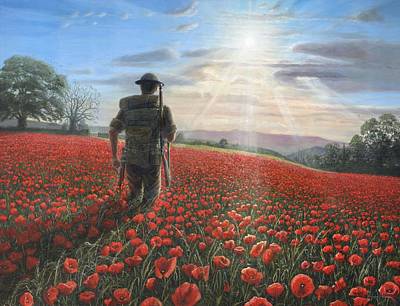 Drawing - Demonstrate a wide variety of ways to make different marks with dry and wet media.Identify artists who have worked in a similar way to their own work.Manipulate and experiment with the elements of art: line, tone, pattern, texture, form, space, colour and shape to embody ideas and serve their needs.Collage - Describe varied techniques.Be familiar with layering prints.Be confident with printing on paper and fabric.Alter and modify work.Work relatively independently.Drawing - Demonstrate a wide variety of ways to make different marks with dry and wet media.Identify artists who have worked in a similar way to their own work.Manipulate and experiment with the elements of art: line, tone, pattern, texture, form, space, colour and shape to embody ideas and serve their needs.Collage - Describe varied techniques.Be familiar with layering prints.Be confident with printing on paper and fabric.Alter and modify work.Work relatively independently.Drawing - Demonstrate a wide variety of ways to make different marks with dry and wet media.Identify artists who have worked in a similar way to their own work.Manipulate and experiment with the elements of art: line, tone, pattern, texture, form, space, colour and shape to embody ideas and serve their needs.Collage - Describe varied techniques.Be familiar with layering prints.Be confident with printing on paper and fabric.Alter and modify work.Work relatively independently.What will I know by the end of this topic?What will I know by the end of this topic?Key VocabularyKey VocabularyKey VocabularyHow to draw with wet and dry media.Manipulate and experiment with drawing techniques. Produce a collage using varied techniques.How to use a variety of tools to produce required artwork.How to review what they and others have done and say what they think and feel about it.How to draw with wet and dry media.Manipulate and experiment with drawing techniques. Produce a collage using varied techniques.How to use a variety of tools to produce required artwork.How to review what they and others have done and say what they think and feel about it.LineA line is a mark made on a surface that joins different points. Lines can vary in length, width, direction and shape.A line is a mark made on a surface that joins different points. Lines can vary in length, width, direction and shape.How to draw with wet and dry media.Manipulate and experiment with drawing techniques. Produce a collage using varied techniques.How to use a variety of tools to produce required artwork.How to review what they and others have done and say what they think and feel about it.How to draw with wet and dry media.Manipulate and experiment with drawing techniques. Produce a collage using varied techniques.How to use a variety of tools to produce required artwork.How to review what they and others have done and say what they think and feel about it.ToneThe relative lightness or darkness of a colour. Tone can also mean the colour itself.The relative lightness or darkness of a colour. Tone can also mean the colour itself.How to draw with wet and dry media.Manipulate and experiment with drawing techniques. Produce a collage using varied techniques.How to use a variety of tools to produce required artwork.How to review what they and others have done and say what they think and feel about it.How to draw with wet and dry media.Manipulate and experiment with drawing techniques. Produce a collage using varied techniques.How to use a variety of tools to produce required artwork.How to review what they and others have done and say what they think and feel about it.FormIn relation to art the term form has two meanings: it can refer to the overall form taken by the work – its physical nature; or within a work of art it can refer to the element of shape among the various elements that make up a work.In relation to art the term form has two meanings: it can refer to the overall form taken by the work – its physical nature; or within a work of art it can refer to the element of shape among the various elements that make up a work.How to draw with wet and dry media.Manipulate and experiment with drawing techniques. Produce a collage using varied techniques.How to use a variety of tools to produce required artwork.How to review what they and others have done and say what they think and feel about it.How to draw with wet and dry media.Manipulate and experiment with drawing techniques. Produce a collage using varied techniques.How to use a variety of tools to produce required artwork.How to review what they and others have done and say what they think and feel about it.ValueThe brightness of colour.The brightness of colour.